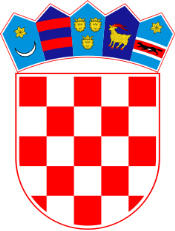 REPUBLIKA HRVATSKAOPĆINSKI SUD U MAKARSKOJ URED PREDSJEDNIKA broj: 7 Su-145/2023-6U Makarskoj, 11. travnja 2023.OBAVIJESTuz javni natječaj  Općinskog suda u Makarskojza radno mjesto I. vrste sudski savjetnik (2 izvršitelj/ice) Opis poslova:Sudjeluje u suđenju i ovlašten je samostalno provoditi određene sudske postupke, ocjenjivati dokaze i utvrđivati činjenice. Na temelju tako provedenog postupka podnosi sucu, kojeg na to ovlasti predsjednik suda, nacrt na temelju kojeg sudac donosi odluku. Po ovlaštenju objavljuje tako donesenu odluku.Ovlašten je za provođenje postupka i predlaganje nacrta odluka u smislu čl. 110. Zakona o sudovima.Podaci o plaći:Podaci o plaći propisani su člankom 9. Uredbe o nazivima radnih mjesta i koeficijentima složenosti poslova u državnoj službi („Narodne novine“ broj 37/01, 38/01-ispravak, 71/01, 89/01, 112/01, 7/02-ispravak, 17/03, 197/03, 21/04, 25/04-ispravak, 66/05, 131/05, 11/07, 47/07, 109/07, 58/08, 32/09, 140/09, 21/10, 38/10, 77/10, 113/10, 22/11, 142/11, 31/12, 49/12, 60/12, 78/12, 82/12, 100/12, 124/12, 140/12, 16/13, 25/13, 52/13, 96/13, 126/13, 2/14, 94/14, 140/14, 151/14, 76/15, 100/15, 71/18, 15/19, 73/19, 63/21, 13/22, 139/22 i 26/23  ) koja je objavljena na web-stranici: www.nn.hr.	Način testiranja kandidata:Testiranje se sastoji od:- provjere znanja bitnih za obavljanje poslova radnog mjesta za koje se prima – pisani test;- razgovora s KomisijomIzvori za pripremanje su:Zakon o parničnom postupku (  "Narodne novine" 53/91, 91/92, 58/93, 112/99, 88/01, 117/03, 88/05, 02/07, 84/08, 96/08, 123/08, 57/11, 148/11, 25/13, 89/14, 70/19, 80/22, 114/22 ) Ovršni zakon ( "Narodne novine" 112/12, 25/13, 93/14, 55/16, 73/17, 131/20, 114/22 ) Zakon o zemljišnim knjigama  (  "Narodne novine"  63/19, 128/22).							OPĆINSKI SUD U MAKARSKOJ